Please call Allison Motsenbocker with any questions at (610) 639-0133 or email at Allison@plattparkchurch.org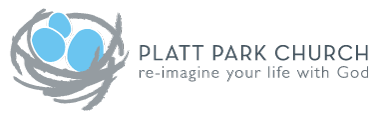 February                                     2019 Youth Group Calendar (Grades 6-12)Sun.Mon.Tue.Wed.Thu.Fri.Sat.12Ice Skating @ South Suburban Ice Arena6-7:30pm3456789Youth Group10:30-11:3010111213141516Youth Group10:30-11:3017181920212223Youth Group10:30-11:30Rock Climbing @ Earth Treks Englewood3-5pm2425262728Youth Group10:30-11:30Events